The following mission co-workers (MCWs) are connecting with congregations in 2022-2025. Reach out to them now to schedule a visit – either in person or by video. You can contact mission co-workers directly by email using their first name, then a period, then last name @pcusa.org: firstname.lastname@pcusa.org. Names 	Country or region of service	DatesStock, Chenoa	Peru	2022 April to late OctEsslinger, Kurt and Hyeyoung Lee ……	South Korea……………	2022 July to late Jan 2023 Adams, Mark and Miriam Maldonado.	U.S./Mexico Border……	2022 August to early June 2023MCW	Asia	2022 Mid Aug to mid NovAdeney-Risakotta, Farsijana …………….	Indonesia………………	2022 Mid Aug to mid May 2023Lee, Unzu	South Korea	2022 Mid Sept to mid OctCarhuachin, Cesar	Colombia	2023 May to mid Oct McCall, John	Taiwan	2023 Jan to JulyHeikkila, Josh…………………………………	Ghana……………………	2023 Feb to late May  Han, Jieun and Myung	South Korea	2023 June to DecSeitz, Jonathan and Emily	Taiwan	2023 June to early AugustMoe, Betsey and Eric…………………………	Guatemala………………	2023 June to late AugustKoll, Karla	Costa Rica	2023 Sept to late Oct MCW	Asia	2023 mid Aug to mid NovMCW	Asia	2024 mid Aug to mid NovDicks, Doug	Israel/Palestine	2025Learn more!Read brief profiles of most mission co-workers in the Mission Personnel Guide. Visit www.pcusa.org/missionconnections to read full profiles & letters of most mission co-workers. Those serving in sensitive locations will not be found online & nothing about them should be put on the Web. If you would like more information about a MCW who is not online, please contact Mary Nebelsick in order to receive a full MCW profile by email or US postal mail:Mary Nebelsick, mission specialist for mission interpretationMission ConnectionsPresbyterian World Mission 1-800-728-7228, ext. 5075 Mary.nebelsick@pcusa.org Updated 9/8/2022 3:02 PM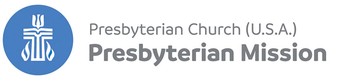 